GOLD Collection Checklist Room/Age:  ____________________Teacher Collecting:  ___________________Objective:  17b – Uses print conceptsLevels for this age: ___________________________________________________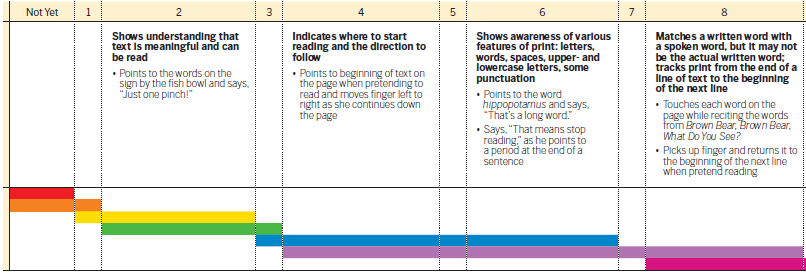 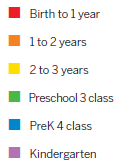 Activity:  ___________________________________________________________Student NameAbNotes